                                                          Nadační fond MARIANA HELP YOU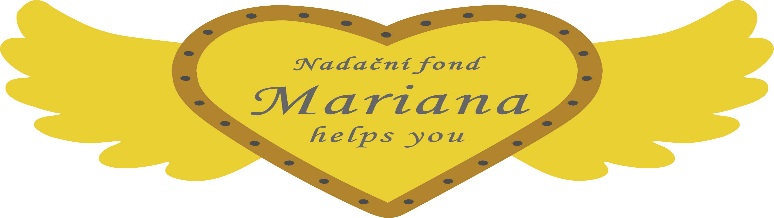                                                        Předsedkyně správní rady Mariana Tesarova                                            se sídlem Holandská 2437, 272 01 Kladno IČ: 04835247                                                                                                   zapsaný v nadačním rejstříku vedeném                                                     Městským soudem v Praze,  v oddíle N, vložka 1354                                                             Tel.: 312 68 68 00, 604 72 63 44, 602 28 19 74                                                                Provozní doba Po – Pá 9:00 – 17:00                        marianahelpyou@email.cz               Č. účtu: 273 146 734/0300                  www.jasminstyl.cz   Žádost o poskytnutí:(potřebné označte křížkem)Žadatel:Žádost se týká: 	Zde uveďte zkrácený účel žádostiŽadatel (podpis) ________________________________Vážení žadatelé,žádáme Vás o zasílání žádostí s dostatečným časovým předstihem, žádost můžete přinést i osobně do sídla NF. Žádost musí být administrativně zpracována a posouzena. Součástí posouzení žádosti může být i osobní návštěva u žadatele. O veškerých žádostech rozhoduje Správní rada Nadačního fondu MARIANA HELP YOU, v případě potřeby osobní návštěvy u Vás, bude žádost schválena až po uskutečněné návštěvě. Bude-li během schvalovacího řízení zjištěno, že žádost je neoprávněná nebo bezdůvodná, muže být i schválena žádost zamítnuta. Žádosti schvalujeme v rozmezí 7-14, nejpozději do 30 dnů, není tedy v našich silách oznámit Vám konečné rozhodnutí ihned nebo jen několik dnů po přijetí žádosti. Při podávání žádostí berte tedy tuto skutečnost, prosím, na vědomí.Děkujeme za pochopení.JAK, V ČEM, A S ČÍM MŮŽEME POMOCI:pomoc postiženým a handicapovaným dětem, pomoc vážně nemocným dětem, zejména dětem s onkologickým onemocněním, nevyléčitelně nemocným dětem a dětem s jiným závažným onemocněním podpora a pomoc dětem v dětských domovech a stacionářích v rámci celé ČR (zejména prostřednictvím projektů, které zajišťují dostupnost bydlení a pracovní uplatnění po opuštění ústavní péče) podpora a pomoc při organizaci a realizaci ozdravných pobytů, zejména formou finanční spoluúčasti a spolupráci se spolky a korporacemi, kteří se na danou problematiku specializují a pobyty organizují podpora školských a vzdělávacích zařízení a projektů zaměřených na vzdělávání a rozvoje dětí podpora zdravotnických a rehabilitačních zařízení určených k léčbě dětí poskytování finančních prostředků nebo jiných forem plnění pro zajišťování propagace kulturních a společenských aktivit v oblasti zdravotnictví, protidrogové prevence a prevence v oblasti kriminality podpora obecně prospěšných cílů, zejména rozvoj duchovních hodnot, ochrana lidských práv nebo jiných humanitárních hodnot, ochrana životního prostředí, kulturních památek a tradic hmotná a nehmotná ekonomická a finanční pomoc zdravotnickým zařízením ústavům, jeslím, školkám, školám spolků a dalším třetím stranám na obecně prospěšné účely hmotná a nehmotná ekonomická a finanční pomoc všech činností, které přispívají k účinnému naplnění cílů nadačního fondu a které jsou v souladu s účelem nadačního fondu všestranné přispívání ke zlepšování a rozvoje kvality života dětí, zdravotně postižených dětí a dospělých zapsáno.PomociPodporyHmotnéNehmotnéEkonomickéFinanční ve výši: Podnikatel ObčanSpolečnost/Jméno a příjmení:IČ/Rodné číslo:    Číslo občanského průkazu:Platnost občanského průkazu:Číslo bankovního účtu:       Číslo mobilního telefonu:   Adresa trvalého bydliště:  PSČ a město:   Doručovací adresa:PSČ a město:   Email:                  Mně osobněRodinného příslušníkaOstatní – koho?V  Dne